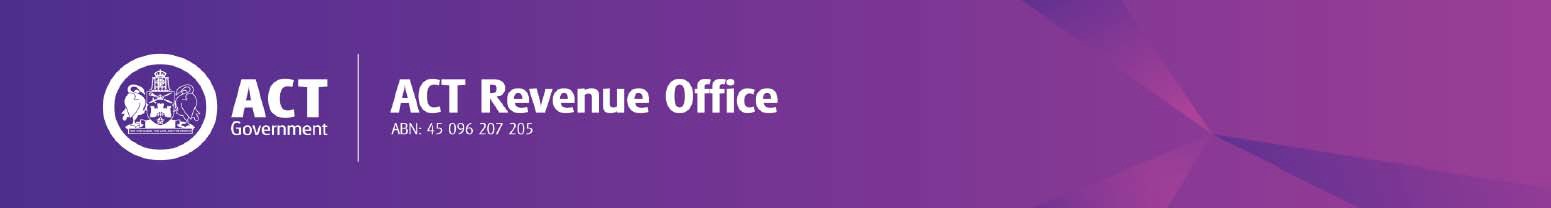 If you’re a property owner and a pensioner, you may apply to defer your rates charges under the 
Rates Act 2004. For further information on Rates assistance visit the ACT Revenue Office website on https://www.revenue.act.gov.au. All fields must be completed.Please forward completed application forms to the ACT Revenue Office at PPD@act.gov.au or post to 
PO Box 293, Civic Square ACT 2608.OWNER DETAILSADDITIONAL OWNER DETAILSPROPERTY DETAILSPENSION DETAILSPlease indicate the type of pension you have and your pension number.DEFERMENT DETAILSIf you elect to defer future year’s rates, all future rates (less your rebate entitlement) will be automatically deferred. You can stop the deferment of future rates at any time by requesting in writing that the deferment of future rates stop.DECLARATION(Full name of all owner applicants)Declare that:I/we wish to make an application under the Rates Act 2004 for a deferment of rates;To the best of my/our knowledge the information provided in this application is true and correct; I/we authorise the ACT Revenue Office to verify the details that I/we have provided to substantiate my/our application to defer my/our rates liability;I/we understand that this information will be used by the ACT Revenue Office to confirm the information provided in this application and to confirm my/our eligibility for a deferment of rates and that the information provided will not be used for any other purpose;All applicants/owners must sign the application.Giving false or misleading information is a serious offence (Section 338 Criminal Code 2002);All applicant owners must attach a copy of their pension cards as evidence.Full NameDate of Birth:Date of Birth:Postal AddressEmail Contact Phone Number:Mobile:Full NameDate of Birth:Date of Birth:Postal AddressEmail Contact Phone Number:Mobile:Account number:Unit numberStreet numberStreet nameSuburbPostcodeIs the property your principal place of residence:Yes	NoCentrelinkDepartment of Veterans’ Affairs (DVA)Pension number/s:Pension number/s:Pension card copies attached (front and back):Please indicate which charges you would like deferred:Rates arrears:	Current Year’s RatesInterest:	Future Year’s RatesI/WeSignature of owner 1:	Date:Signature of owner 2:	Date